Martfű Város Önkormányzata Képviselő-testületének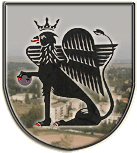 Oktatási, Művelődési, Sport, Civil ésEgyházi Kapcsolatok Bizottsága Elnökétől____________________________________________________________MEGHÍVÓMartfű Város Önkormányzata Képviselő-testületének Oktatási, Művelődési, Sport, Civil és Egyházi Kapcsolatok Bizottsága2015. augusztus 26-án (szerda) 1300 órai kezdettel ülést tart a városháza tanácskozó termében (Martfű, Szent István tér 1.), melyre tisztelettel meghívom.Napirendi javaslat:Előterjesztés a Játékvár Óvoda és Bölcsőde bölcsődei intézményegysége szakmai programjának és házirendjének elfogadására. ( az anyag később kerül kiküldésre)Előterjesztő: Dr. Papp Antal polgármesterMartfű, 2015. augusztus 19.												Rágyanszky István sk.												bizottsági elnökKiadmány hiteléül: Martfű, 2015. augusztus 19.Körmendi Andrásnéfőelőadó